ИНСТРУКТАЖ   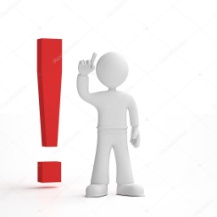 На каникулярный период 29.12.2021 по 11.01.2022Родители,  студенты очного и заочного отделений ГБПОУ «ВКУиНТ им. Ю. Гагарина» во время проведения Новогодних праздничных мероприятий Предупреждаются:- о правилах соблюдения требований пожарной безопасности: недопущение использования пиротехнических изделий в помещениях, соблюдение правил электробезопасности при использовании  отопительных приборов, зарядных устройств, электрических гирлянд и иного электрооборудования.- о недопущении  хулиганских действий, распития спиртных напитков,  употребления ПАВ,  участия в  групповых антиобщественных беспорядках, несанкционированных публичных мероприятиях, об их последствиях для жизни и здоровья студентов и ответственности согласно КоАПРФ и УКРФ.- о недопущении нахождения несовершеннолетних в торговых центрах без сопровождения взрослых лиц, совершения хищений,  иных противоправных деяний, предусмотренных статьями  Административного,  Уголовного Кодексов РФ;  - о правилах поведения при ЧО ЧС, при обнаружении  посторонних предметов, муляжей в общественном транспорте, местах массового скопления людей.	- о правилах  поведения на дорогах; на водных объектах в зимний период соблюдения ПДД.	- о соблюдение профилактических мер по использованию средств защиты (масок, перчаток) и личной гигиены, предупреждающих инфицирование COVID,  ОРВИ и иных заболеваний и их распространение;                                      - о правилах поведения при ЧО ЧС, при обнаружении  посторонних предметов, муляжей в общественном транспорте, местах массового скопления людей, об усилении бдительности  при обнаружении подозрительных лиц, парковки подозрительных автомобилей возле зданий,  иных сооружений (в т.ч. по месту жительства.О недопущении в месенджерах социальных сетей, корпоративной почте студенческих групп фраз оскорбительного содержания, либо фейковой информации, постов провокационного характера.   Внимание! Учитывая изложенное, предлагаем усилить родительский контроль, а для студентов старших курсов самоконтроль, в целях упреждения негативных последствий для себя и своих близких.